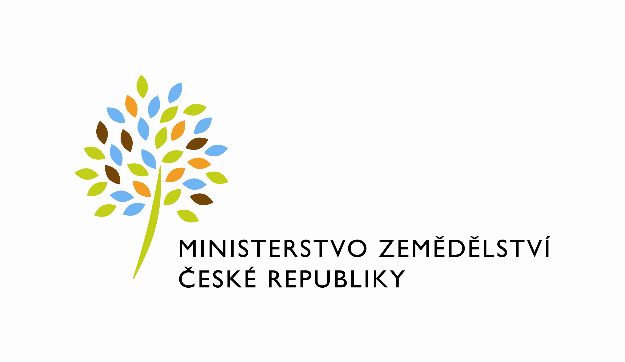 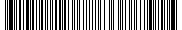 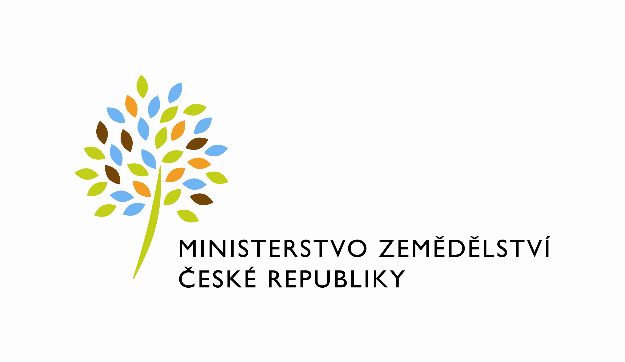 smlouva o dodávce nábytku na Míru 
Do kanceláří m.č. 133 a 134číslo Smlouvy: 258-2023-11142uzavřená podle § 2586 a násl. zákona č. 89/2012 Sb., občanský zákoník, ve znění pozdějších předpisů (dále jen „občanský zákoník“) a za použití § 2358 a násl. občanského zákoníku (dále jen „Smlouva“)Smluvní stranyČeská republika – Ministerstvo zemědělstvíSe sídlem: Těšnov 17, 117 05 Praha 1IČO: 00020478DIČ: CZ00020478Bankovní spojení: ČNB Praha 1Číslo účtu: 1226001/0710Zastoupená: Mgr. Pavlem Brokešem, ředitelem odboru vnitřní správyKontaktní osoba ve věcech technických: Ing. Daniela Štěpán Volfová, vedoucí oddělení hospodářské správy a majetku, tel.: 725 775 709, e-mail: daniela.stepanvolfova@mze.cz(dále jen „objednatel“)aNázev zhotovitele: [doplňte]Se sídlem: [doplňte]IČO: [doplňte]DIČ: [doplňte] / v případě, že zhotovitel není plátcem DPH, nedoplní DIČ a současně “DIČ” v záhlaví vymažeZapsaný u Městského soudu v [doplňte], oddíl [doplňte], vložka [doplňte] / pokud OSVČ nezapsaná v obchodním rejstříku, uvést registraci u Živnostenského úřaduBankovní spojení: [doplňte]Číslo účtu: [doplňte]Zastoupená: [doplňte jméno osoby oprávněné jménem zhotovitele jednat] Kontaktní osoba ve věcech technických: [doplňte], tel.: [doplňte], e-mail: [doplňte](dále jen „zhotovitel“)(společně dále jen „smluvní strany“)uzavírají tuto Smlouvu:1	Úvodní ustanoveníZhotovitel není osobou, na niž by se vztahovaly (i) sankční režimy zavedené Evropskou unií na základě nařízení Rady (EU) č. 269/2014 o omezujících opatřeních vzhledem k činnostem narušujícím nebo ohrožujícím územní celistvost, svrchovanost a nezávislost Ukrajiny a nařízení Rady (EU) č. 208/2014 o omezujících opatřeních vůči některým osobám, subjektům a orgánům vzhledem k situaci na Ukrajině, stejně jako na základě nařízení Rady (ES) č. 765/2006 o omezujících opatřeních vůči prezidentu Lukašenkovi a některým představitelům Běloruska, a dále (ii) české právní předpisy, zejména zákon č. 69/2006 Sb., o provádění mezinárodních sankcí, v platném znění, navazující na nařízení EU uvedená v tomto odstavci.2.	Zhotovitel se tímto zavazuje udržovat prohlášení podle předchozího odst. 1. tohoto článku Smlouvy v pravdivosti a platnosti po dobu účinnosti této smlouvy.2	Předmět plnění A ÚČEL SMLOUVYSmlouvou se realizuje veřejná zakázka objednatele s názvem „Nábytek na míru do kanceláří MZe m.č. 133 a 134“.Předmětem Smlouvy je závazek zhotovitele provést dílo specifikované v odst. 3 tohoto článku a závazek objednatele zaplatit zhotoviteli cenu díla dle čl. 4 Smlouvy.Zhotovitel se zavazuje dodat nábytek na míru pro vybavení kanceláří objednatele m.č. 133 a 134 a drobné dovybavení dalších kanceláří objednatele dle specifikace nábytku uvedené v Příloze č. 1 Smlouvy a vizualizace uvedené v Příloze č. 2 Smlouvy, který bude splňovat požadavky uvedené v Metodice pro nákup nábytku, která tvoří Přílohu č. 3 Smlouvy.(dále souhrnně jako „dílo“),Mimo vlastní dodávku nábytku je součástí díla také: balné, doprava včetně složení a manipulace na místo plnění, montáž nábytku na místě plnění,opravy díla v záruční době díla(náklady na uvedené činnosti jsou zahrnuty v ceně díla uvedené v čl. 4 odst. 1 Smlouvy).Veškeré dřevo a materiály na bázi dřeva musí pocházet ze zákonně vytěžené suroviny a nést certifikát PEFC nebo FSC. Certifikát bude předán zhotovitelem objednateli při převzetí díla.Účelem Smlouvy je nákup nábytku na míru pro funkční a reprezentativní vybavení kanceláří objednatele.3	Místo a doba plnění, předání a převzetí dílaMístem plnění jsou prostory kanceláří místnost č. 133 a 134 v budově Ministerstva zemědělství, Těšnov 65/17, Praha 1.Zhotovitel pracuje na svůj náklad a na své nebezpečí, je v postavení subjektu ve smyslu § 5 ve spojení s § 2950 občanského zákoníku. Zhotovitel je povinen upozornit na nevhodné pokyny nebo nevhodnost věcí mu předaných. Objednatel je oprávněn provádění díla kdykoliv průběžně kontrolovat, na zjištěné nedostatky upozorní písemně zhotovitele a požádá o jejich odstranění. Takové žádosti je zhotovitel povinen ve lhůtě stanovené mu objednatelem vyhovět.Zhotovitel se zavazuje, že dílo bude převzato objednatelem v souladu s touto Smlouvou (tj. včetně montáže v místě plnění) nejpozději do 6 týdnů od účinnosti této Smlouvy.Pokud není ve Smlouvě stanoveno jinak, převzetím díla se rozumí předání díla objednateli a akceptace díla objednatelem prostřednictvím protokolu o převzetí díla. Akceptací se přitom rozumí, že provedené dílo je bez jakýchkoliv vad, včetně vad drobných, ojediněle se vyskytujících nebo nedodělků. Objednatel je povinen vyjádřit se, zda předané dílo akceptuje či nikoliv do 7 pracovních dní od předání díla zhotovitelem objednateli. Marným uplynutím této lhůty se má za to, že dílo bylo ze strany objednatele akceptováno.Má-li objednatel k předanému dílu připomínky ve smyslu vad, které nejsou vadami drobnými ojediněle se vyskytujícími nebo drobnými nedodělky, dílo není převzato ve smyslu odst. 3 tohoto článku Smlouvy a zhotovitel je tak v prodlení s převzetím díla. Dílo s drobnými ojediněle se vyskytujícími vadami nebo ojedinělými nedodělky je předáno s tím, že objednatel uvede v protokole o předání, že dílo bylo předáno s připomínkami. Nedílnou součástí tohoto protokolu o předání musí být soupis vad a nedodělků. Zhotovitel je povinen připomínky vypořádat, resp. vady a nedodělky odstranit ve lhůtě stanovené objednatelem, která bude uvedena v protokolu o předání. Teprve následným předáním díla bez jakýchkoliv drobných, ojediněle se vyskytujících vad nebo ojedinělých nedodělků je dílo akceptované ve smyslu odst. 4 tohoto článku Smlouvy a zhotovitel je teprve po této akceptaci díla oprávněn vystavit fakturu dle čl. 5 odst. 2 Smlouvy. V případě předání díla s drobnými, ojediněle se vyskytujícími vadami nebo ojedinělými nedodělky ve lhůtě pro převzetí díla dle odst. 3 tohoto článku Smlouvy se zhotovitel neocitne v prodlení, které v tomto případě nastane až po uplynutí lhůty pro odstranění uvedených drobných vad nebo nedodělků. Nemá-li objednatel k předanému dílu připomínky, nebo byly-li již připomínky objednatele zhotovitelem vypořádány a objednatel již nemá k dílu žádné další připomínky, bude vyhotoven protokol o předání a převzetí díla bez připomínek podepsaný oběma smluvními stranami a potvrzující, že výsledek díla odpovídá Smlouvě. Tento protokol o předání a převzetí díla bez připomínek bude přílohou faktury.Přechod vlastnictví nastává okamžikem podpisu protokolu o předání a převzetí díla bez připomínek oprávněnými zástupci smluvních stran. 4	Cena dílaVARIANTA čl. 3 PRO PLÁTCE DPH – NEPLÁTCE DPH TUTO VARIANTU Z TEXTU SMLOUVY VYMAŽESmluvní strany se dohodly, že maximální celková cena za řádně a včas provedené dílo dle smlouvy činí:Celková cena díla bez DPH	[doplňte] KčDPH (… %)	[doplňte] KčCelková cena díla včetně DPH	[doplňte] Kč Sjednaná maximální, nejvýše přípustná a nepřekročitelná cena, s výjimkou zákonné změny sazby DPH, zahrnuje veškeré náklady zhotovitele související s provedením díla v rozsahu, kvalitě a způsobem specifikovaným ve Smlouvě. Objednatel je povinen uhradit zhotoviteli sjednanou cenu jen po řádném splnění a předání díla, tj. po podpisu obou smluvních stran na protokol o předání a převzetí díla bez připomínek.VARIANTA ČL. 3 PRO NEPLÁTCE DPH – PLÁTCE DPH TUTO VARIANTU Z TEXTU SMLOUVY VYMAŽESmluvní strany se dohodly, že maximální celková cena za řádně a včas provedené dílo dle Smlouvy činí [doplňte] Kč.Sjednaná maximální, nejvýše přípustná a nepřekročitelná cena, zahrnuje veškeré náklady zhotovitele související s provedením díla v rozsahu, kvalitě a způsobem specifikovaným ve Smlouvě. Objednatel je povinen uhradit zhotoviteli sjednanou cenu jen po řádném splnění a předání díla, tj. po podpisu obou smluvních stran na protokol o předání a převzetí díla bez připomínek.  V případě, že vysoutěžený zhotovitel bude v postavení neplátce DPH a v průběhu plnění Smlouvy se stane plátcem DPH, zahrnuje celková maximální cena uvedená v čl. 4 odst. 1 Smlouvy i DPH.  5	PLATEBNí PODMÍNKY A FAKTURACEObjednatel je povinen uhradit zhotoviteli cenu díla dle čl. 4 odst. 1 Smlouvy na základě řádně protokolárně předaného a převzatého díla bez připomínek a vystavené faktury doručené do sídla objednatele.Zhotovitel není oprávněn vystavit fakturu dříve, než dojde k protokolárnímu předání a převzetí díla bez připomínek odsouhlasenému oběma smluvními stranami, tj. jeho akceptaci dle čl. 3 odst. 4 Smlouvy.Splatnost faktury je 30 kalendářních dnů ode dne doručení faktury do sídla objednatele.Faktura musí obsahovat veškeré náležitosti daňového dokladu (v případě, že je zhotovitel neplátcem DPH účetního dokladu) předepsané příslušnými právními předpisy, zejména § 29 zákona č. 235/2004 Sb., o dani z přidané hodnoty, ve znění pozdějších předpisů, (v případě, že je zhotovitel neplátcem DPH zejména náležitosti účetního dokladu dle § 11 zákona č. 563/1991 Sb., o účetnictví, ve znění pozdějších předpisů) a dále musí faktura obsahovat informace povinně uváděné na obchodních listinách dle § 435 občanského zákoníku. Přílohou faktury bude protokol o předání a převzetí díla bez připomínek podepsaný oběma smluvními stranami. Nebude-li faktura splňovat zákonem nebo Smlouvou stanovené náležitosti (včetně příloh), nebo bude-li mít jiné závady v obsahu, je objednatel oprávněn ji v době její splatnosti zhotoviteli vrátit a zhotovitel je povinen vystavit fakturu novou – opravenou či doplněnou. V případě vrácení faktury objednatelem dle předchozí věty neplatí původní doba splatnosti, ale doba splatnosti běží znovu v délce 30 kalendářních dnů ode dne doručení nově vystavené faktury.Cenu za provedení předmětu plnění uhradí objednatel formou bezhotovostního převodu na účet zhotovitele uvedený v záhlaví Smlouvy.Platba se považuje za splněnou dnem odepsání z účtu objednatele ve prospěch účtu zhotovitele.Objednatel neposkytne zhotoviteli žádné zálohy.Objednatel preferuje zaslání elektronické faktury zhotovitele do datové schránky objednatele ID DS: yphaax8 nebo na mailovou adresu podatelna@mze.cz, ve strukturovaných formátech dle Evropské směrnice 2014/55/EU nebo ve formátu ISDOC 5.2 a vyšším. Faktura musí obsahovat jméno kontaktní osoby objednatele.6	Vady díla a ZÁRUKA Zhotovitel garantuje, že provedené dílo je úplné a že jeho vlastnosti odpovídají požadavkům a vlastnostem díla sjednaným touto Smlouvou. Zhotovitel poskytuje záruku za jakost díla od okamžiku protokolárního předání a převzetí díla bez připomínek, a to v délce trvání 24 měsíců. Reklamaci lze uplatnit nejpozději do posledního dne záruční doby, přičemž i reklamace odeslaná v poslední den záruční doby se považuje za uplatněnou.V případě, že předané dílo vykazuje vady, objednatel tyto vady bez zbytečného odkladu písemně reklamuje u zhotovitele, přičemž pozdější uplatnění reklamace v záruční době nemá vliv na platnost této reklamace. Písemná forma je podmínkou platnosti reklamace, přičemž písemnou formou se rozumí odeslaní reklamace prostřednictvím e-mailu na adresu zhotovitele uvedenou na titulní straně Smlouvy. V reklamaci objednatel uvede, jak se zjištěné vady projevují. Odstranění vad provede zhotovitel na svůj náklad nejpozději do 30 pracovních dnů od obdržení písemné reklamace, nestanoví-li objednatel ve své reklamaci jinou lhůtu. Náklady na odstranění vady, které je z titulu své odpovědnosti povinen uhradit zhotovitel, zahrnují veškeré náklady související s úplným odstraněním vady.V případě, že dílo vykazuje vady patrné již při převzetí je objednatel oprávněn dílo nepřevzít. Pokud charakter vady umožňuje použití díla a odstranění vady místě plnění, může objednatel dílo převzít, pokud bude v předávacím protokolu popsán způsob a lhůta odstranění vad a bude se jednat o vady drobné ojediněle se vyskytujícími nebo drobné nedodělky. 7	Sankční ustanovení, NÁHRADA ŠKODYV případě prodlení objednatele s úhradou faktury, na kterou vznikl zhotoviteli nárok, je objednatel povinen zaplatit úrok z prodlení ve výši 0,05 % z dlužné částky za každý i započatý den prodlení. Dnem úhrady faktury se pro účely Smlouvy rozumí den odepsání fakturované částky z účtu objednatele.Podpisem Smlouvy bere zhotovitel na vědomí, že objednatel je organizační složkou státu a v případě nedostatku finančních prostředků může dojít k úhradě faktury až v návaznosti na přidělení potřebných finančních prostředků ze státního rozpočtu. Tato případná zaviněná časová prodleva nemůže být pro účely plnění práv a povinností ze Smlouvy vyplývajících považována za prodlení na straně objednatele v rámci platebních podmínek a nelze proto z tohoto důvodu uplatňovat vůči objednateli žádné sankce.V případě nesplnění termínu převzetí řádně provedeného díla objednateli uvedeného v čl. 3 odst. 3 Smlouvy je zhotovitel povinen uhradit objednateli smluvní pokutu ve výši 500 Kč, a to za každý i započatý den prodlení.V případě, že zhotovitel neodstraní při provádění díla zjištěné nedostatky podle čl. 3 odst. 5 Smlouvy ve lhůtě stanovené mu objednatelem, je zhotovitel povinen zaplatit objednateli smluvní pokutu ve výši 500 Kč, a to za každý i započatý den prodlení.V případě, že zhotovitel neodstraní vady vytýkané objednatelem v jeho reklamaci ve lhůtě dle čl. 6 odst. 3 Smlouvy, je zhotovitel povinen uhradit objednateli smluvní pokutu ve výši 500 Kč, a to za každý i započatý den prodlení.Za každé jednotlivé porušení povinnosti dle čl. 8 odst. 1 a 2 Smlouvy, nebo každé jednotlivé porušení informační povinnosti uvedené v čl.  12 odst. 1 písm. b) Smlouvy, je zhotovitel povinen uhradit objednateli smluvní pokutu ve výši 10 000 Kč.Za každé jednotlivé porušení povinnosti uvedené v čl. 12 odst. 1 písm. a) Smlouvy je zhotovitel povinen uhradit objednateli smluvní pokutu ve výši 2 000 Kč. Zhotovitel souhlasí, aby objednatel každou smluvní pokutu nebo náhradu škody, na níž mu vznikne nárok, započetl vůči platbě (faktuře) ve smyslu ustanovení čl. 5 Smlouvy. Pokud nedojde k započtení dle čl. 5 Smlouvy, zavazuje se k doplacení dlužné částky, a to do 30 kalendářních dnů ode dne převzetí písemné výzvy objednatele. Uplatněním smluvní pokuty není dotčeno právo objednatele na náhradu škody v plné výši, pokud mu v důsledku porušení smluvní povinnosti zhotovitelem vznikne, ani právo objednatele na odstoupení od Smlouvy, ani povinnost zhotovitele ke splnění povinnosti zajištěné smluvní pokutou.   8	Mlčenlivost a finanční kontrolaZhotovitel se zavazuje během plnění Smlouvy i po ukončení účinnosti Smlouvy zachovávat mlčenlivost o všech skutečnostech v souvislosti s plněním Smlouvy.Povinnost mlčenlivosti zahrnuje také mlčenlivost zhotovitele ohledně osobních údajů, bude-li zhotovitel s osobními údaji nakládat při realizaci předmětu Smlouvy. Zhotovitel odpovídá za to, že z jeho strany bude případné nakládání s těmito osobními údaji v souladu s příslušnými právními předpisy o ochraně osobních údajů, zejm. v souladu s nařízením Evropského parlamentu a Rady (EU) 2016/679 ze dne 27. dubna 2016 o ochraně fyzických osob v souvislosti se zpracováním osobních údajů a o volném pohybu těchto údajů a o zrušení směrnice 95/46/ES (obecné nařízení o ochraně osobních údajů; GDPR) a zákonem č. 110/2019 Sb., o zpracování osobních údajů.Zhotovitel je podle § 2 písm. e) zákona č. 320/2001 Sb., o finanční kontrole ve veřejné správě a o změně některých zákonů (zákon o finanční kontrole), ve znění pozdějších předpisů, osobou povinnou spolupůsobit při výkonu finanční kontroly prováděné v souvislosti s úhradou zboží nebo služeb z veřejných výdajů.9	Autorské právoV případě, že by plnění Zhotovitele na základě Smlouvy nebo kterákoliv jeho část měly náležitosti díla ve smyslu zákona č. 121/2000 Sb., o právu autorském, o právech souvisejících s právem autorským a o změně některých zákonů (autorský zákon), ve znění pozdějších předpisů (dále jen „autorský zákon“). Zhotovitel díla prohlašuje, že je oprávněn vykonávat svým jménem a na svůj účet majetková práva autorů k dílu, resp. k jeho částem, a že má souhlas autorů k uzavření následujících licenčních ujednání, toto prohlášení zahrnuje i taková práva autorů, která by vytvořením díla teprve vznikla.Zhotovitel poskytuje objednateli (nabyvateli licence) ke dni předání díla oprávnění ke všem v úvahu přicházejícím způsobům užití díla, případně jeho části, a to bez jakéhokoliv omezení, a to zejména pokud jde o územní, časový nebo množstevní rozsah užití.Smluvní strany se výslovně dohodly, že cena za poskytnutí této licence je již zahrnuta v ceně díla podle čl. 4 této Smlouvy. Zhotovitel poskytuje licenci objednateli (nabyvateli licence) jako výhradní, kdy se zavazuje neposkytnout licenci třetí osobě a dílo sám neužít.Objednatel (nabyvatel licence) není povinen licenci využít.Objednatel (nabyvatel licence) je oprávněn upravit či jinak měnit dílo, resp. jeho část, zveřejnit jej, stejně jako spojit dílo s jiným dílem nebo zařadit dílo do díla souborného, a to přímo nebo prostřednictvím třetích osob.  Smluvní strany se výslovně dohodly, že vylučují § 2364, § 2370, § 2378 a § 2382 občanského zákoníku.10	DOBA TRVÁNÍ SMLOUVYSmlouva nabývá platnosti podpisem druhé smluvní strany a účinnosti dnem jejího uveřejnění v registru smluv. Smlouva bude ukončena, nastane-li některý z následujících případů:splněním,písemnou dohodou obou smluvních stran,odstoupením od Smlouvy dle čl. 10 odst. 3 Smlouvy.Objednatel je oprávněn bez jakýchkoliv sankcí vůči jeho osobě odstoupit od Smlouvy v případě, že:na majetek zhotovitele byl prohlášen úpadek, nebo zhotovitel sám podá dlužnický návrh na zahájení insolvenčního řízení, nebo zhotovitel vstoupí do likvidace, nebodojde k podstatnému porušení povinnosti zhotovitele, za něž se považuje zejména prodlení zhotovitele s předáním díla delší než 30 dnů, nebo.zhotovitel poruší závazek dle odst. 1.2. Smlouvy udržovat po celou dobu jejího trvání prohlášení zhotovitele dle odst. 1.1. Smlouvy v pravdivosti a platnosti, nebozhotovitel poruší povinnost dle odst. 11.4. Smlouvy, nebozhotovitel poruší závazek dle odst. 11. 6. Smlouvy.4.	Účinky odstoupení od Smlouvy nastávají dnem doručení písemného oznámení o odstoupení druhé smluvní straně. Odstoupení od Smlouvy ze strany objednatele je vždy bez jakýchkoliv sankcí vůči objednateli. 5.	Ukončením účinnosti Smlouvy nejsou dotčena ustanovení Smlouvy týkající se záruk, nároku z vadného plnění, nároku z náhrady škody, nároku ze smluvních pokut či úroků z prodlení, ustanovení o ochraně informací a mlčenlivosti, ani další ustanovení a nároky, z jejichž povahy vyplývá, že mají trvat i po zániku účinnosti Smlouvy.11	Společná ujednání1.	Zhotovitel tímto prohlašuje, že je držitelem veškerých povolení a oprávnění, umožňujících mu uskutečnit dílo dle Smlouvy.2.	Zhotovitel tímto prohlašuje, že v době uzavření Smlouvy není v likvidaci a není vůči němu vedeno řízení dle zákona č. 182/2006 Sb., o úpadku a způsobech jeho řešení (insolvenční zákon), ve znění pozdějších předpisů, a zavazuje se objednatele bezodkladně informovat o všech skutečnostech o hrozícím úpadku, popř. o prohlášení úpadku jeho společnosti.3.	Zhotovitel má povinnost řídit se veškerými písemnými pokyny objednatele, pokud nejsou v přímém rozporu se zněním Smlouvy a s příslušnými platnými právními předpisy.4.	Zhotovitel je povinen bezodkladně (nejpozději však do 3 pracovních dnů ode dne, kdy příslušná změna nastala) oznámit objednateli změnu jakýchkoliv skutečností v jeho prohlášení dle čl. 1 odst. 1. a 2. Smlouvy nebo v ustanovení odst. čl. 11. odst. 6 Smlouvy5.	Zhotovitel může pověřit zhotovením části díla třetí osobu (poddodavatele). Při provádění díla touto třetí osobou má zhotovitel odpovědnost jako by dílo prováděl sám.6.	Zhotovitel dále odpovídá za to, že žádný jeho poddodavatel není po celou dobu trvání této smlouvy osobou, na niž by se vztahovaly (i) sankční režimy zavedené Evropskou unií na základě nařízení Rady (EU) č. 269/2014 o omezujících opatřeních vzhledem k činnostem narušujícím nebo ohrožujícím územní celistvost, svrchovanost a nezávislost Ukrajiny a nařízení Rady (EU) č. 208/2014 o omezujících opatřeních vůči některým osobám, subjektům a orgánům vzhledem k situaci na Ukrajině, stejně jako na základě nařízení Rady (ES) č. 765/2006 o omezujících opatřeních vůči prezidentu Lukašenkovi a některým představitelům Běloruska, a dále (ii) české právní předpisy, zejména zákon č. 69/2006 Sb., o provádění mezinárodních sankcí, v platném znění, navazující na výše uvedená nařízení EU.7.	Zhotovitel je povinen mít po celou dobu účinnosti Smlouvy uzavřené pojištění pro případ vzniku odpovědnosti za škodu způsobenou objednateli či třetím osobám v souvislosti s plněním Smlouvy, a to s horní hranicí pojistného plnění nejméně 500 000 Kč.8.	Pojištění nesmí obsahovat žádné výluky nad rámec výluk, které jsou v obdobných případech standardně používány, které by jakkoli omezovaly právo objednatele nebo třetích osob na náhradu škody způsobené zhotovitelem v souvislosti s plněním Smlouvy.9.	Zhotovitel je povinen před podpisem Smlouvy předložit úředně ověřenou kopii účinné pojistné smlouvy nebo pojistného certifikátu.10.	Zhotovitel svým podpisem níže potvrzuje, že souhlasí s tím, aby obraz Smlouvy včetně jejích příloh a případných dodatků a metadata ke Smlouvě byla uveřejněna v registru smluv v souladu se zákonem č. 340/2015 Sb., o zvláštních podmínkách účinnosti některých smluv, uveřejňování těchto smluv a o registru smluv, ve znění pozdějších předpisů (zákon o registru smluv). Smluvní strany se dohodly, že podklady dle předchozí věty odešle za účelem jejich uveřejnění správci registru smluv objednatel; tím není dotčeno právo zhotovitele k jejich odeslání. 11.	Zhotovitel je povinen zajistit po celou dobu plnění této Smlouvy dodržování veškerých právních předpisů České republiky s důrazem na legální zaměstnávání, spravedlivé odměňování a dodržování bezpečnosti a ochrany zdraví při práci, přičemž uvedené je takový zhotovitel povinen zajistit i u svých poddodavatelů, kteří vykonávají činnost na území České republiky. 12.	Ve smlouvách s poddodavateli je zhotovitel povinen zajistit srovnatelnou úroveň s podmínkami této Smlouvy. Zhotovitel odpovídá za sjednání a dodržování nediskriminačních smluvních podmínek se svými poddodavateli, včetně poskytování řádných plateb za provedené práce těmto svým poddodavatelům.13.	Zhotovitel je povinen při výkonu administrativních činností souvisejících s plněním předmětu Smlouvy používat, je-li to objektivně možné recyklované nebo recyklovatelné materiály, výrobky a obaly. 12	Závěrečná ustanovení1.	Veškeré změny a doplňky Smlouvy budou uskutečněny po vzájemné dohodě smluvních stran formou vzestupně číslovaných písemných dodatků, podepsaných oprávněnými zástupci obou smluvních stran. Zhotovitel je povinen písemně oznámit objednateli:a) změnu údajů o zhotoviteli uvedených v záhlaví Smlouvy,  b) jakékoliv změny týkající se registrace zhotovitele jako plátce DPH, a to nejpozději do 5 pracovních dnů od uskutečnění změny dle písm. a) nebo b) tohoto odstavce Smlouvy.2.	V případě, že práva a povinnosti smluvních stran nejsou upraveny Smlouvou, řídí se § 2079 a násl. občanského zákoníku, subsidiárně dalšími ustanoveními občanského zákoníku. 3.	Pro případné soudní spory mezi smluvními stranami vyplývající ze Smlouvy je dána pravomoc věcně a místně příslušného soudu objednatele v České republice.4.	Smlouva je vyhotovena a smluvními stranami podepsána v pěti vyhotoveních, z toho objednatel obdrží tři vyhotovení a zhotovitel obdrží dvě vyhotovení.5.	Smluvní strany prohlašují, že se s obsahem Smlouvy seznámily, rozumějí mu a souhlasí s ním, a dále potvrzují, že Smlouva je uzavřena bez jakýchkoliv podmínek znevýhodňujících jednu ze stran. Tato Smlouva je projevem vážné pravé a svobodné vůle smluvních stran, na důkaz čehož smluvní strany připojují své podpisy.6.	Nedílnou součást Smlouvy tvoří tyto přílohy:Příloha č. 1:	Specifikace nábytku a cenová nabídkaPříloha č. 2:	Vizualizace nábytkuPříloha č. 3:	Metodika pro nákup nábytku za objednatele 	za zhotovitelev Praze dne ……………… 	v [doplňte] dne [doplňte]	............................................................	............................................................Česká republika – Ministerstvo zemědělství 	[doplňte]	Mgr. Pavel Brokeš	[doplňte]	ředitel odboru vnitřní správy 	 [doplňte]